Група ТуелДата 15.04   Тема: «Конструкція, область застосування електропроводки в лотках»         Завдання:   1. Використовуючи підручник, опорний конспект та Internet ресурси опрацювати матеріал з даної теми, законспектувати  основні положення теми згідно плану, письмово відповісти на контрольні запитання . КонспектЕлектропроводки на лотках і в коробах в порівнянні з іншими системами розподілу електроенергії (наприклад, з електропроводками в сталевих трубах або що безпосередньо прокладаються по збірних кабельних конструкціях) мають значні переваги: хороші умови охолоджування; зручність прокладки додаткових кабелів або проводів; вільний доступ до проводів і кабелів на всьому протязі траси і легкість їх заміни, прокладку по складних трасах з відгалуженнями на будь-якій ділянці лінії.Ця система каналізації електроенергії дає істотну економію витрат праці, витрати провідникового матеріалу і сталі, полегшує монтаж і експлуатацію. Лотки застосовують для відкритої прокладки проводів і кабелів, де за правилами, що діють, проводка в сталевих трубах не обов'язкова і встановлюють в сухих, сирих і жарких приміщеннях, в приміщеннях з хімічно активним середовищем і пожежонебезпечних для прокладки проводів і кабелів, що допускаються середовищем цих приміщень, а також в електроприміщеннях, зокрема в кабельних напівповерхах і підвалах електромашинних приміщень, в проходах за щитами і панелями станцій управління і переходах між ними, технічних поверхах будівель і споруд, машинних залах і їх підвалах, насосних і компресорних, для внутрішньоцехових проводок над верстатами. Електропроводки на лотках використовують в приміщеннях з будь-яким середовищем за умови прокладки проводів і кабелів, допустимих для цього середовища.Лотки захищають дроти і кабелі від пошкоджень і забезпечують їх багатошарову прокладку, яка знижує витрату лотків. Рекомендується застосовувати лотки: при багатошаровій прокладці або прокладці пучками; для силових кабелів дрібних перетинів до 16 мм5, проводів перетином до 120 мм2 і контрольних кабелів; при переходах кабелів з однієї відмітки на іншу; при обходах різного роду будівельних і технологічних перепон; необхідності дотримання умов промислової естетики. Прокладка на лотках броньованих кабелів всіх перетинів не допускається.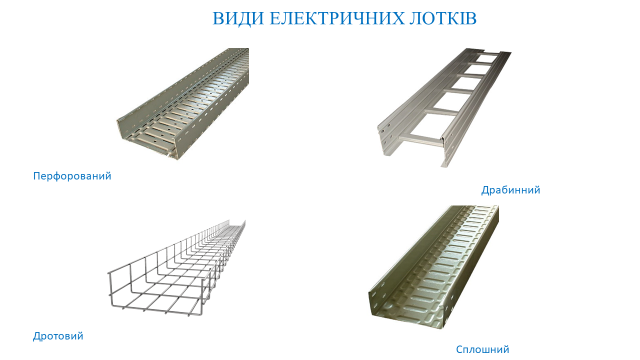 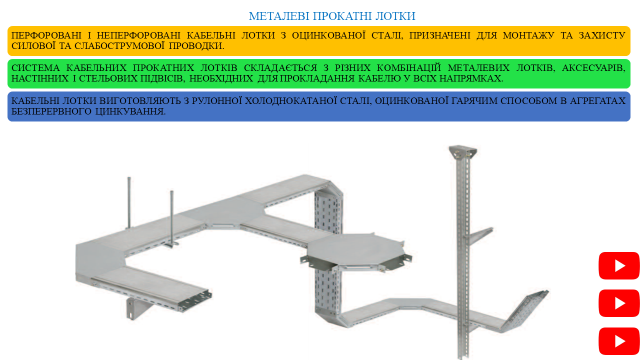 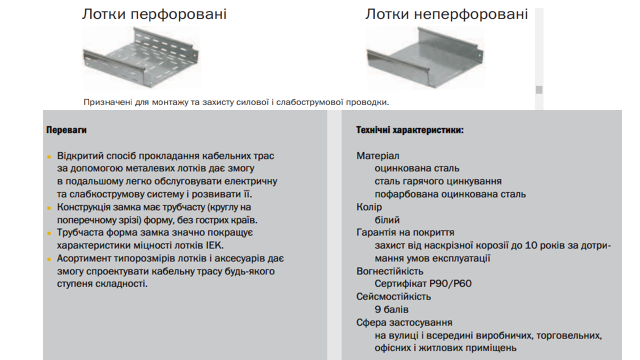 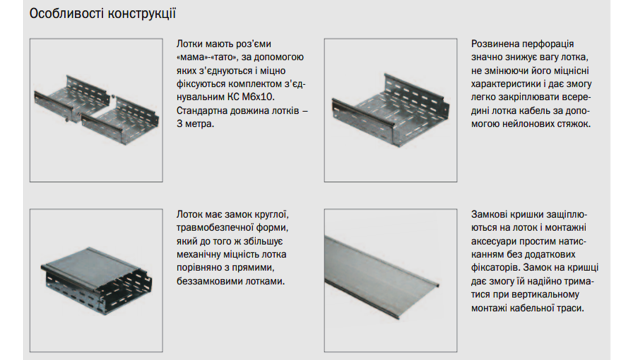 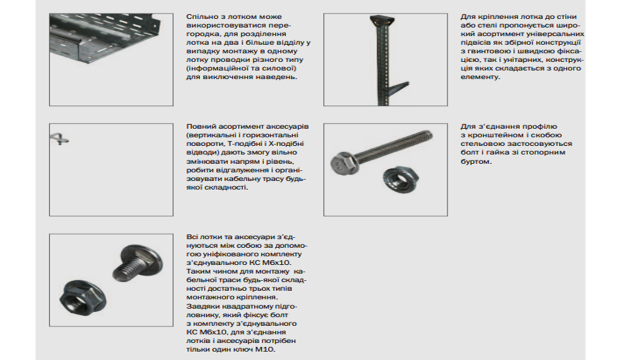 